ОПИС ДИСЦИПЛІНИСТРУКТУРА КУРСУ*залучені стейкхолдери для спільного проведення аудиторних занять: роботодавецьРозподіл балів, присвоюваних здобувачам при вивченні дисципліни«Стратегія підприємства»Шкала оцінювання: національна та ECTSПОЛІТИКИ КУРСУ Уманський національний університет садівництва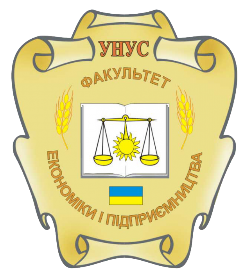 Факультет економіки і підприємництваКафедра підприємництва, торгівлі та біржової діяльностіСИЛАБУС НАВЧАЛЬНОЇ ДИСЦИПЛІНИ«Стратегія підприємства»Лектор курсуНаталія БлендаПрофайл лектораhttps://economics.udau.edu.ua/ua/pro-kafedru/vikladachi-ta-spivrobitniki/blenda-nataliya-oleksandrivna.htmlКонтактна інформація лектора  (е-mail)nblenda176@gmail.comСторінка курсу в MOODLEhttps://moodle.udau.edu.ua/course/view.php?id=508Мета курсуздобути глибокі теоретичні знання та набути практичних навичок розробки стратегії підприємства як основної структурної ланки ринкової економіки, від аналізу та оцінювання середовища функціонування підприємств, визначення цілей та стратегій, формування стратегічних планів, проектів і програм до створення підсистем організаційного, фінансово-економічного, соціально-психологічного та інформаційно-аналітичного спрямування, що забезпечують функціонування організації у стратегічному режимі.Завдання курсутеоретичне засвоєння основ методології розробки стратегій підприємства;вивчення основних видів стратегій і умов їх застосування на підприємстві;засвоєння основних методологічних прийомів формування стратегій;розвиток навичок стратегічного мислення та практичного застосування методологічного апарату дисципліни; набуття теоретичних та практичних навичок при проведенні стратегічного аналізу;освоєння інструментарію розроблення стратегій підприємства та вибору стратегічних альтернатив з використанням різних методів та засобів.КомпетентностіЗагальні:Здатність застосовувати отримані знання в практичних ситуаціях;Здатність виявляти ініціативу та підприємливість;Здатність до підвищення рівня своїх знань.Фахові:Здатність до бізнес-планування, оцінювання кон'юнктури ринків і результатів діяльності у сфері підприємництва, торгівлі та біржової практики з урахуванням ризиків;Здатність усвідомлювати умови ефективності міжнародної сегментації, застосовувати методику аналізу зовнішніх ринків, розробляти стратегії виходу підприємства на іноземні ринки.Програмні результати навчанняВикористовувати базові знання з підприємництва, торгівлі і біржової діяльності й уміння критичного мислення, аналізу та синтезу в професійних цілях. Застосовувати набуті знання для виявлення, постановки та вирішення завдань за різних практичних ситуацій в підприємницькій, торговельній та біржовій діяльності.Демонструвати підприємливість в різних напрямах професійної діяльності та брати відповідальність за результати.Демонструвати базові й структуровані знання у сфері підприємництва, торгівлі та біржової діяльності для подальшого використання на практиці.Знати основи бізнес-планування, оцінювання кон’юнктури ринків та результатів діяльності підприємницьких, торговельних і біржових структур з урахуванням ризиків.Застосовувати одержані знання й уміння для контролю за виконанням дотримання правил торгівлі, зберігання товарів.ТемаГодини  (лекції /практичні (семінарські, лабораторні))Зміст тем курсуЗавданняОціню-вання(балів)Змістовий модуль 1Змістовий модуль 1Змістовий модуль 1Змістовий модуль 1Змістовий модуль 1Тема 1. Стратегія підприємства: поняття, еволюція концепції.1/2Поняття і сутність стратегії. Розуміння “стратегії” в економічній сфері.  Визначення “стратегії” різними авторами. Основні концепції стратегії: філософська та організаційно-управлінська. Еволюція розуміння і передбачення майбутнього підприємств. Етапи розвитку та елементи систем управління.Опрацювання лекційного матеріалу, ознайомлення з сутністю стратегії підприємства, еволюцією  та етапами розвитку систем управління.Виконання дослідницького завдання, наведеного в інструктивно-методичних матеріалах, проходження тестування в системі електронного забезпечення навчання в Moodle5Тема 2. Визначення місії та цілей підприємства. Гостьовий лектор: Директор ТОВ «Прометей» Мальченко В.Л.2/2Значення місії для діяльності підприємств. Поняття: «місія», «генеральна мета». Цілі підприємства, їх класифікація та  вимоги до формування. “Дерево цілей” і методи його побудови. Застосування “дерева цілей” підприємства на різних етапах стратегічного управління підприємством.Опрацювання лекційного матеріалу, ознайомлення з особливостями визначення місії, мети та формування цілей діяльності підприємства.Виконання дослідницького завдання, наведеного в інструктивно-методичних матеріалах, проходження тестування в системі електронного забезпечення навчання в Moodle 5Тема 3. Стратегічний контекст підприємства.*1/2Різноманітність підприємств та їх концепцій. Трансформаційні процеси в економіці України та, відповідно, зміна завдань управління підприємством. Розвиток підприємств, перехід від “закритого” до “відкритого” типу організації як реакція на зміни в зовнішньому середовищі. Принципи стратегічної діяльності на підприємстві.Сутність категорії “стратегічного мислення” та його роль у формуванні стратегічного рівня підприємства. Характеристики стратегічно орієнтованого підприємства.Опрацювання лекційного матеріалу, ознайомлення з сутністю підприємництва та принципами стратегічної діяльності на підприємствах..Виконання дослідницького завдання, наведеного в інструктивно-методичних матеріалах, проходження тестування в системі електронного забезпечення навчання в Moodle5Модульний контроль5Змістовий модуль 2Змістовий модуль 2Змістовий модуль 2Змістовий модуль 2Змістовий модуль 2Тема 4.Оцінювання зовнішнього середовища підприємства.2/2Зовнішнє середовище організації та його моделі. Способи збору інформації для проведення аналізу зовнішнього середовища. Методи аналізу макр-осередовища ( PEST – аналіз).  Аналіз мікросередовища діяльності підприємства. Модель “галузевої конкуренції” М. Портера. Характеристика основних елементів проміжного середовища  ( мікросередовища )  підприємства. Методи дослідження елементів проміжного середовища та стратегії впливу на них.Необхідність моніторингу середовища та розробки антикризової стратегії.Опрацювання лекційного матеріалу, аналіз моделей зовнішнього середовища та методів його дослідження.Виконання дослідницького завдання, наведеного в інструктивно-методичних матеріалах, проходження тестування в системі електронного забезпечення навчання в Moodle5Тема 5. Аналіз стратегічного потенціалу підприємства1/2Техніко-технологічні та соціокультурні моделі внутрішнього середовища організації. Поняття “потенціалу підприємства” (ресурсний, цільовий і функціонально- вартісний підходи до оцінки потенціалу) . Складання стратегічного балансу та сутність SWOT – аналізу. Встановлення ліній зв’язку між зовнішніми можливостями і загрозами та слабкими і сильними сторонами підприємства. Опрацювання лекційного матеріалу, аналіз  потенціалу підприємства відповідно до стратегії розвитку.Виконання дослідницького завдання, наведеного в інструктивно-методичних матеріалах, проходження тестування в системі електронного забезпечення навчання в Moodle5Тема 6. Загальні та загально-конкурентні стратегії.1/2“Стратегічний набір” як система стратегій. Визначення “стратегічного набору” підприємства та вимоги до його формування. Групи стратегій, що складають “стратегічний набір” підприємства. “Стратегічна прогалина”.Загальні та загально-конкурентні стратегії. Класифікація загальних стратегій та способів їх реалізації. Характеристика загально-конкурентних стратегій. Поєднання загальних та загально-конкурентних стратегій. Зміна змісту стратегій залежно від позицій підприємств у галузі.Опрацювання лекційного матеріалу, аналіз стратегічного набору підприємства, визначення загальних та загально-конкурентних стратегій його розвитку. Виконання дослідницького завдання, наведеного в інструктивно-методичних матеріалах, проходження тестування в системі електронного забезпечення навчання в Moodle5Тема 7. Забезпечувальні стратегії підприємства.1/2Забезпечувальні стратегії (продуктово-товарні, ресурсні та функціональні). Ринкові та виробничі характеристики продуктово-товарних стратегій. Визначення “стратегічної зони господарювання”(СЗГ). Ресурсні стратегії. Моделі та методи розробки стратегій відносно основних елементів ресурсного забезпечення підприємства.Функціональні стратегії. Характеристика моделей і методів розробки основних функціональних стратегій управління. Зв’язок ресурсних та функціональних стратегій.Опрацювання лекційного матеріалу, аналіз забезпечувальних стратегій, поєднання ресурсних та функціональних стратегій. Виконання дослідницького завдання, наведеного в інструктивно-методичних матеріалах, проходження тестування в системі електронного забезпечення навчання в Moodle4Тема 8. Стратегії диверсифікації діяльності підприємства.1/2Суть та види стратегій диверсифікації. Умови прийняття рішення про диверсифікацію. Переваги та недоліки диверсифікації.Стратегії диверсифікованого розвитку компаній: центрованої, горизонтальної та конгломеративної диверсифікації. Опрацювання лекційного матеріалу, вивчення суті диверсифікації діяльності підприємства, її переваги та недоліки.Виконання дослідницького завдання, наведеного в інструктивно-методичних матеріалах, проходження тестування в системі електронного забезпечення навчання в Moodle5Модульний контроль5Змістовний модуль 3.Змістовний модуль 3.Змістовний модуль 3.Змістовний модуль 3.Змістовний модуль 3.Тема 9. Корпоративна стратегія підприємства. 2/1Корпоративна стратегія підприємства. Поліпродуктові або диверсифіковані підприємства. Портфель бізнесів підприємства (корпоративний портфель). Мета “портфеля бізнесів”. Основні елементи, що формують корпоративну стратегію.  Структура корпоративної стратегії. Об’єднання продуктових, функціональних та ресурсних стратегій на загально корпоративному рівні.Опрацювання лекційного матеріалу, аналіз портфелю бізнесів підприємства, визначення корпоративної стратегії..Виконання дослідницького завдання, наведеного в інструктивно-методичних матеріалах, проходження тестування в системі електронного забезпечення навчання в Moodle5Тема 10. Матричні методи формування корпоративної стратегії підприємства.3/4Матричні методи формування корпоративної стратегії підприємства. Призначення та етапи портфельного аналізу. Матричні методи проведення портфельного аналізу (матриця BCG, нові матриці BCG, матриця GE-McKincey,  матриця “балансу життєвих циклів”, матриця “товар - ринок”).Опрацювання лекційного матеріалу, вивчення основних матричних методів портфельного аналізу, порівняння  переваг та недоліків їх застосування.Виконання дослідницького завдання, наведеного в інструктивно-методичних матеріалах, проходження тестування в системі електронного забезпечення навчання в Moodle6Тема 11. Альтернативність у стратегічному виборі. 1/1Альтернативність у стратегічному виборі. Система стратегічних, поточних та оперативних планів підприємства. Альтернативні стратегії як основа правильного вибору корпоративної стратегії діяльності підприємства. Об’єктивні обмеження при формулюванні стратегічних альтернатив: рівень наявних фінансових ресурсів, рівень прийнятного ризику, потенціальні навички та можливості підприємства, відносини в межах робочих зв’язків підприємства, протидія конкурентів. Опрацювання лекційного матеріалу, аналіз основних стратегічних альтернатив розвитку підприємства.Виконання дослідницького завдання, наведеного в інструктивно-методичних матеріалах, проходження тестування в системі електронного забезпечення навчання в Moodle5Модульний контроль5Всього за 2семестр16/2270Екзамен30Всього за курс100ЗмістЗМ 1ЗМ 1ЗМ 1ЗМ 1ЗМ 2ЗМ 2ЗМ 2ЗМ 2ЗМ 2ЗМ 2ЗМ 3ЗМ 3ЗМ 3ЗМ 3Сума70Екза-менЗагальна сума балівКількість балів за модуль2020202029292929292921212121Сума70Екза-менЗагальна сума балівЗмістові модуліТ 1Т 2Т 3МК 1Т 4Т 5Т 6Т 7Т 8МК 2Т 9Т 10Т 11МК 3Сума70Екза-менЗагальна сума балівКількість балів за змістовими модулями і модульний контроль555555545556557030100в т.ч. за видами робіт:5551530100- практичні заняття333-44433-343-3730100- використання СРС222-11112-222-1830100Сума балів за всі види навчальної діяльностіОцінка ECTSОцінка за національною шкалоюСума балів за всі види навчальної діяльностіОцінка ECTSдля екзамену (курсової роботи)90 – 100Авідмінно  82-89Вдобре 74-81Сдобре 64-73Dзадовільно 60-63Е задовільно 35-59FXнезадовільно з можливістю повторного складання0-34Fнезадовільно з обов’язковим повторним вивченням дисципліниПолітика оцінюванняВ основу рейтингового оцінювання знань закладена 100-бальна шкала оцінювання (максимально можлива сума балів, яку може набрати здобувач за всіма видами контролю знань з дисципліни з урахуванням поточної успішності, самостійної роботи, науково-дослідної роботи, модульного контролю, підсумкового контролю тощо). Встановлюється, що при вивченні дисципліни до моменту підсумкового контролю (іспиту) здобувач може набрати максимально 70 балів. На підсумковому контролі (іспит) здобувач може набрати максимально 30 балів, що в сумі і дає 100 балів. Політика щодо академічної доброчесностіПід час підготовки рефератів (есе) та індивідуальних науково-дослідних завдань, проведення контрольних заходів здобувачі повинні дотримуватися правил академічної доброчесності, які визначено Кодексом доброчесності Уманського НУС. Очікується, що роботи студентів будуть їх оригінальними дослідженнями чи міркуваннями. Жодні форми порушення академічної доброчесності не толеруються. Виявлення ознак академічної недоброчесності в письмовій роботі здобувача є підставою для її незарахування викладачем, незалежно від масштабів плагіатуПолітика щодо відвідуванняВідвідування занять є обов’язковим. За об’єктивних причин (наприклад, хвороба, міжнародне стажування) навчання може відбуватись індивідуально (за погодженням із деканом факультету)